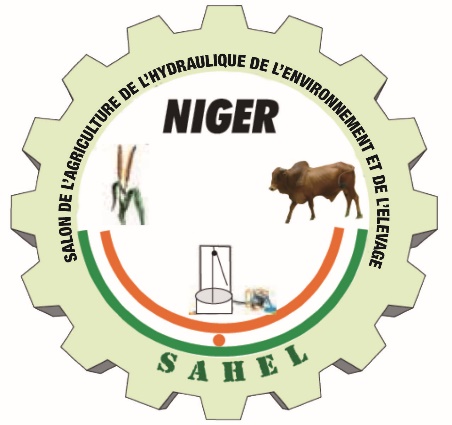 SALON DE L’AGRICULTURE, DE L’HYDRAULIQUE, DE L’ENVIRONNEMENT ET DE L’ELEVAGE« SAHEL 2018» 4ème éditionDu 27 février au 04 mars 2017 AU PALAIS DU 29 JUILLET DE NIAMEYFiche d’inscription    Structure :	    Nom du responsable :    Adresse :    Téléphone / mail :    Produits à exposer :Réservation stand    Stand climatisé (6 m2) ……………………  .200 000 FCFA     Stand non climatisé (6 m2)…………………100 000 FCFA Mode et condition de payement    Chèque            Espèce           Virement bancaireCompte RECA-SAHEL domicilié à la Banque Agricole du Niger (BAGRI) NE164 01001 20241030005 85Pour toutes informations complementaires contacter l’adresse ci-dessous :                    Réseau National des Chambres d’Agriculture du Niger (RECA) Rue grande chancellerie, BP 686 Tel : 00 227 21 76 72 94                   E-mail : recaniger@yahooo.fr   Site web : www.reca-niger.org